English Handout(Guía de Inglés)Label and colour the following animals. Then cut and paste. (Etiqueta y colorea los animales, después corta y pega en tu cuaderno)* bear *camel  *cat  *chimpanzee  *dog  *dolphin  *eagle *elephant  *flamingo  *frog  *gorilla  *hippo  *horse *lion *llama  *octopus  *orca-whale  *parrot  *penguin *pig  *polar-bear  *shark *snake *toad  *zebra Name:Name:Name:Grade: 3rd GradeDate: March 25, 2020Profesor:  Ismael Michillanca C.OBJETIVOS: * Escribir, sobre la base de imágenes, para: identificar animales. (OA 14)ACTITUDESDemostrar valoración e interés por conocer su propio contexto y realidad, ampliando el conocimiento de su entorno. (EN03 OAA A)  INSTRUCCIONESEtiquetan y colorean animales, después recortan y pegan en su cuaderno.*Ante la no posibilidad de imprimir, puede copiar esta actividad en su cuaderno.  CONTENIDOS: Animales.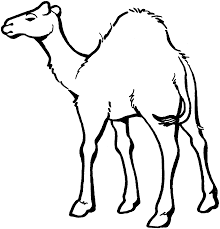 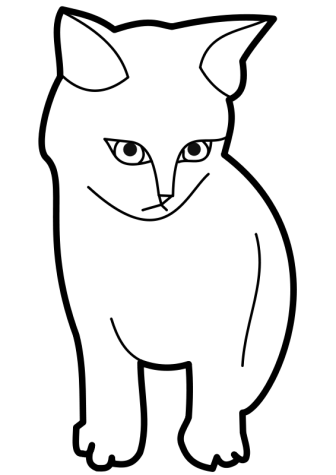 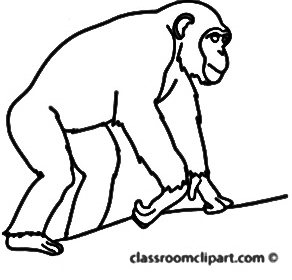 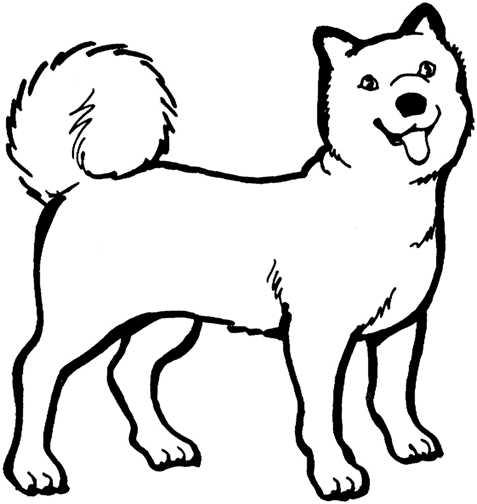 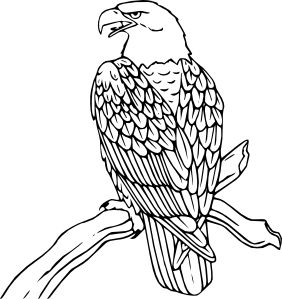 C __ __ __ __C  __  __C  __ __ __ __  __  __ __  __ __D  __  __E  __ __  __  __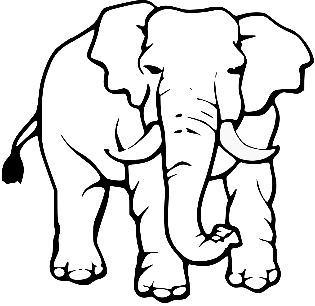 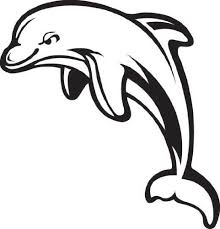 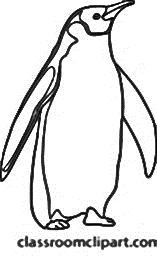 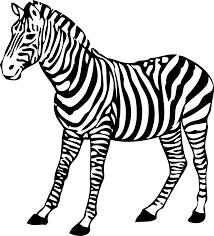 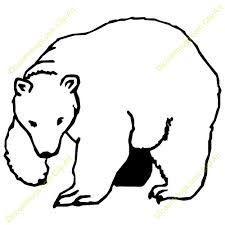 E  _  _  _  _  _  _D  _  _  _  _  _  _P _  _  _  _  _  _Z _ _ _ _P_ _  _  _  B  _  _  _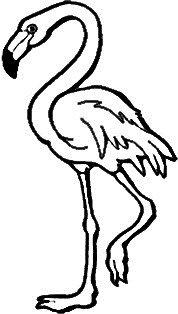 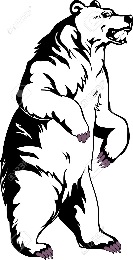 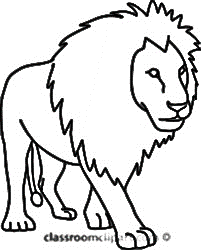 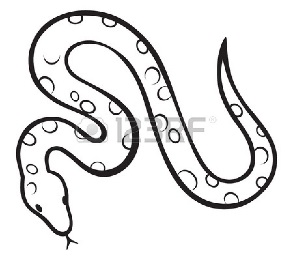 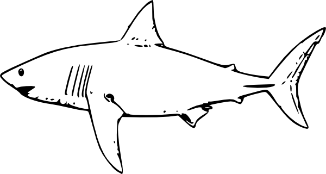 F  _  _  _  _  _  _  _B  _  _  _L  _  _   _S   _  _  _  _S  _  _  _  _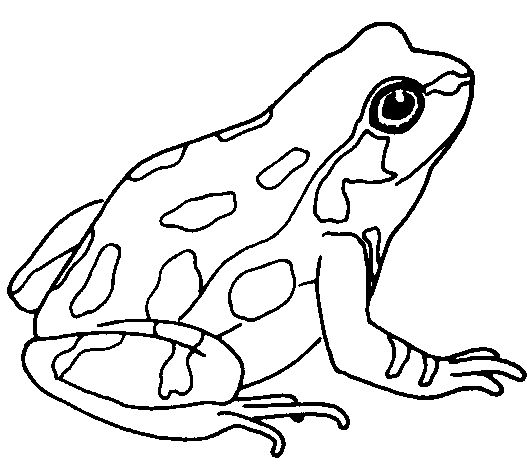 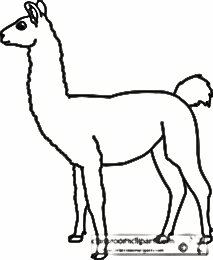 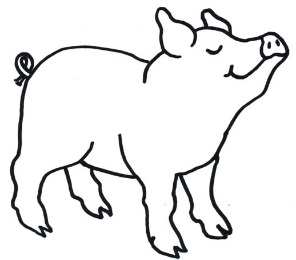 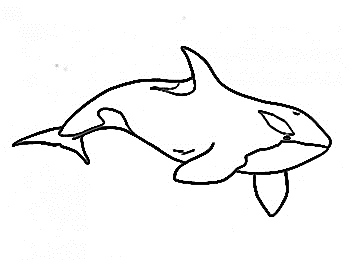 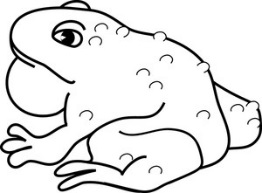 F  _  _   _L  _  _  _  _P  _  _O  _  _  _ W  _  _  _  _T   _  _  _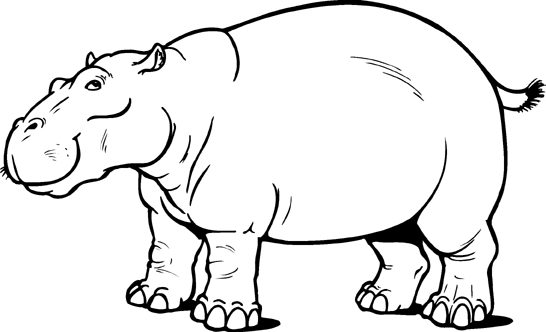 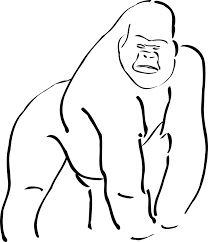 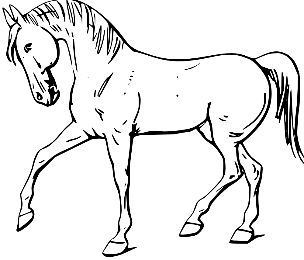 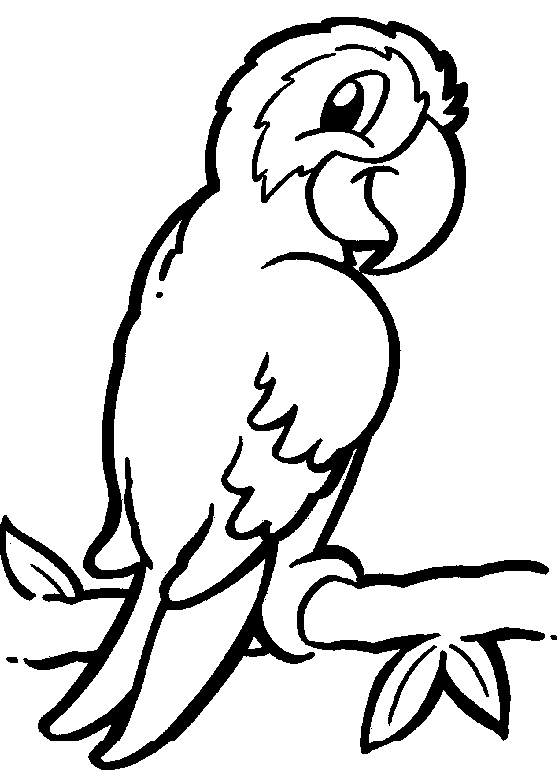 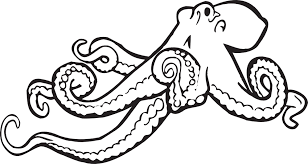 H   _  _  _  _G_  _  _  _  _  _ H_  _  _  _  P_  _  _  _  _  O_  _  _  _  _  _  